Distanční výuka  od 6.4. do 8.4.   1. skupinaZMĚNA V ÚKOLECH A POŽADAVCÍCHPondělí 5.4.   VelikonoceÚterý 6.4.       vypracuješ do sešitu, neposíláš!1) sbírky str. 31/ cv5…opakujeme zlomky2) Vypočítej3) Vypočítej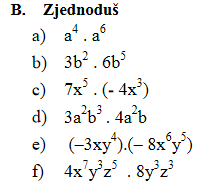 středa 7.4.        DÚ č. 19       ÚKOL POŠLEŠ NEJPOZDĚJI VE ČTVRTEK DO 17 HODIN1)  Vypočítej: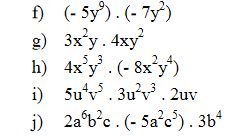 2) sbírky str.60/ cv 2…………….nápověda: použij an . bn = (a . b)nvýsledek bude číslo s mocninou, nedopočítáváš!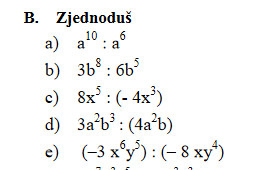 3) Vypočítej:4) 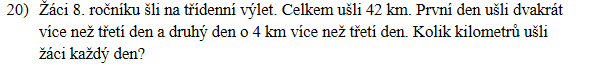 Čtvrtek 8.4.       vypracuješ do sešitu, neposíláš!   1) Vypočítej: 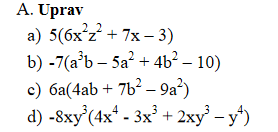 2)  Vypočítej: 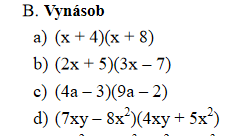 3)  Vypočítej délku úhlopříčky ve čtverci o straně dlouhé 15 cm.4) Vypočítej rovnice a udělej zkoušku: a) 9x – 6 (x – 1) = 5 (x + 2) - 3                     b) 